Step 1: Install  Postman or any other REST client https://chrome.google.com/webstore/detail/postman/fhbjgbiflinjbdggehcddcbncdddomop?hl=enOpen postmanStep 2: Get the Temp TokenThe output of the below command will produce a  token , this will be passed as part of the header on next run Here is an example using Postman:Define headers: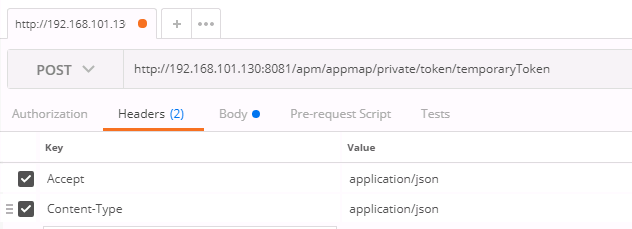 Enter query and click Send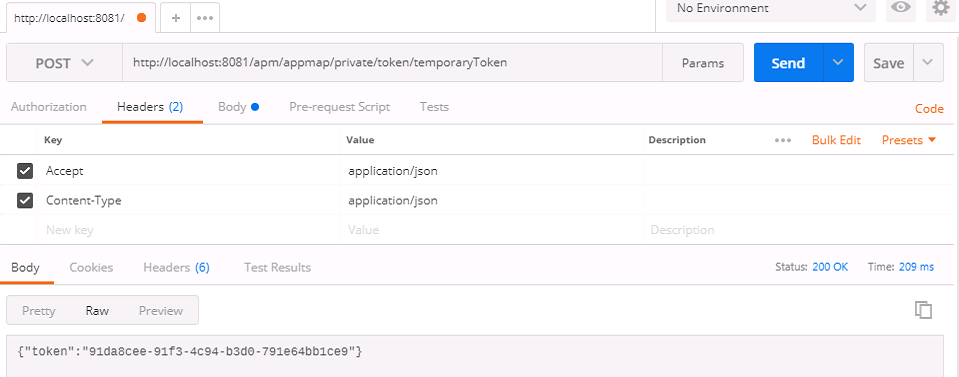 Here is the generated token:{"token":"91da8cee-91f3-4c94-b3d0-791e64bb1ce9"}Example 1: Get count of metrics grouped by agent host{ "query" : "select agent_host, agent_process, agent_name, count(metric_path) from metrics group by agent_host, agent_process, agent_name" }As below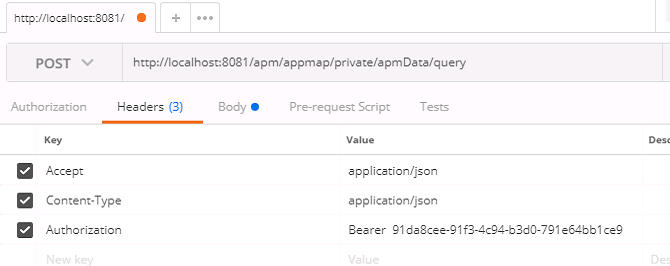 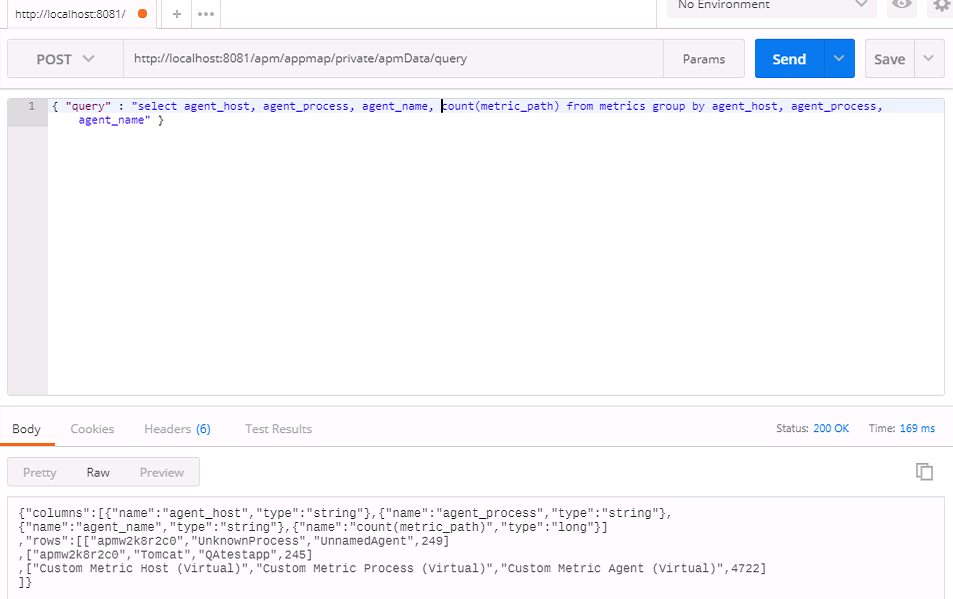 Example 2: List of Agents{ "query" : "select agent_host, agent_process, agent_name from metrics group by agent_host, agent_process, agent_name" }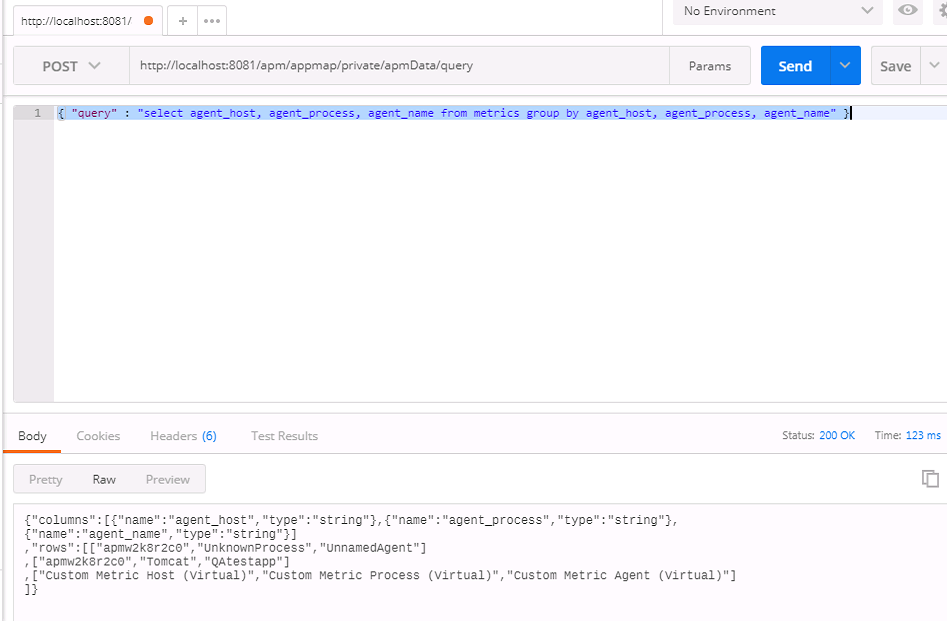 URLhttp://<EM>:8081/apm/appmap/private/token/temporaryTokenVerbPOSTHeaderAccept: application/jsonContent-Type: application/jsonData{"username":"admin", "password":""}